Základní škola a Mateřská škola Janová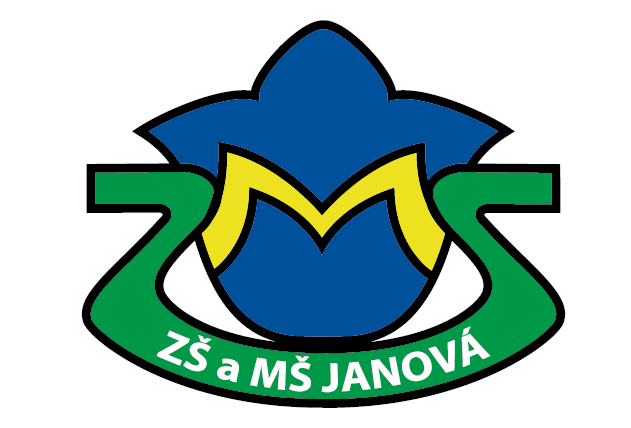 VÝROČNÍ ZPRÁVA O ČINNOSTI ŠKOLY2015/2016Výroční zpráva o činnosti školy byla projednána na pedagogické radě dne: 7.9.2016  Výroční zprávu v celém rozsahu schválila školská rada dne: 26.10.2016Zástupci školské rady :   Daniela Mikulcová                                        Mgr. Ludmila Spitzerová                                        Marcela SůvováDatum vyhotovení zprávy : 25.8.2016Razítko školy : Vypracoval :  Mgr. Michal LucbauerOBSAH Základní údaje o škole…………………………………………………………………  Škola  Zřizovatel  Součásti školy  Základní údaje o součástech školy  Školská rada a občanské sdružení  Materiálně technické podmínky školyVzdělávací programy……………………………………………………………………Údaje o pracovnících školy……………………………………………………………..  Pedagogičtí pracovníci  Nepedagogičtí pracovníciZápis k povinné školní docházce………………………………………………………..Údaje o výsledcích vzdělávání…………………………………………………………..  Přehled o výsledcích vzdělávání  Údaje o integrovaných žácíchÚdaje o prevenci sociálně patologických jevů………………………………………….Údaje o dalším vzdělávání pedagogických pracovníků………………………………..Údaje o aktivitách a prezentaci školy na veřejnosti……………………………………  Soutěže  Výchovně vzdělávací aktivity  Mimoškolní aktivityÚdaje o výsledcích inspekční činnosti provedené ČŠI…………………………………  Údaje o ostatních kontroláchZákladní údaje o hospodaření školyÚdaje o zapojení školy do rozvojových a mezinárodních programůÚdaje o zapojení školy do dalšího vzdělávání v rámci celoživotního učeníÚdaje o předložených a školou realizovaných projektech financovaných z cizích zdrojůÚdaje o spolupráci s odborovými organizacemi zaměstnavatelů a dalšími partnery při plnění úkolů ve vzděláváníZávěrZákladní údaje o škole            1.1. Škola                          Název školy :                                     Základní škola a Mateřská škola Janová                  Právní forma školy :                          Právní subjektivita, příspěvková organizace                  IČO :                                                 71005366                  Jméno ředitele :                                 Mgr. Michal Lucbauer                  Adresa školy :                                    Základní škola a Mateřská škola Janová                                                                             Janová 58, 755 01 Vsetín                  Telefon :                                             571 434 080                  E-mail :                                               zsjanova@seznam.cz                  Datum založení školy :                       1.9.1991                  Datum zařazení do sítě škol :              22.3.1996                  Poslední aktualizace v síti :                 16.10.2007                  Identifikační číslo ředitelství :             600 150 127         1.2.  Zřizovatel                  Název zřizovatele :                              Obec Janová                  Adresa :                                                Janová č. 200                  Telefon :                                               571 434 140          1.3.  Součásti školy podle Rozhodnutí o zařazení do sítě                  Mateřská škola                   kapacita   24 dětí                       IZO      107 634 406                  Základní škola                    kapacita   60 žáků                     IZO      108 033 465                     Školní družina                    kapacita   30 žáků                     IZO      120 400 571                        Školní jídelna                     kapacita   130 jídel                   IZO       108 033 236                           Školní jídelna - výdejna      kapacita  se neuvádí                IZO       150 072 45            1.4.   Základní údaje o součástech školyNaše škola je malotřídní. Bylo vyučováno ve dvou odděleních.I. oddělení          1. a 2. ročník          7 žákůII. oddělení        3., 4., 5. ročník        8 žákůZřizovatel školy – obec Janová, udělil škole pro školní rok 2015/2016 výjimku z počtu žáků podle § 23 odst.3 zákona č. 561/2004 Sb., ( školský zákona)     1.5.   Školská radaSložení školské rady :Zástupce rodičů :       pí. Iveta FojtůZástupce pedagogů :  Mgr. Ludmila SpitzerováZástupce zřizovatele :  pí. Daniela Mikulcová 1.6.   Materiálně technické podmínky školy2.   Vzdělávací program 79-01-C/0013.   Údaje o pracovnících školy 3.1.   Pedagogičtí pracovníciŘeditel školy vyučoval 13 hodin týdně.Učitelka vyučovala 22 hodin týdně.Vychovatelka vyučovala 9 hodin týdně  TV 2, VV 2, HV, PČ, PR3Průměrný věk pedagogických pracovníků byl  53 let.Přesčasové hodiny : 0Změny : Od 8.2. 2016 vyučoval na škole Mgr. Luděk Kovařík na dobu určitou za ředitele školy, který byl v pracovní neschopnosti a to do 1.4. 2016Od 8.2. 2016 vyučovala angličtinu na DPP Mgr. Zuzana Sochorová do 29.6. 20163.2.  Nepedagogičtí pracovníciZměny :Od 1.2. 2016 nastoupila na pozici uklízečka a školnice v ZŠ MS za KK.Od 4.12. 2015 do 29.4.2016 změna na pozici účetní školy, kvůli zdravotnímu stavu předcházející účetní.Od  1.8. 2016 návrat  paní účetní školy po pracovní neschopnosti.4. Zápis k povinné školní docházce5.  Údaje o výsledcích vzděláváníNa naší škole se ve všech ročnících vyučuje podle našeho školního vzdělávacího programu pro základní vzdělávání. Jeho hlavním zaměřením je činnostní učení. Žáky vedeme k tvořivému myšlení ve vzájemných souvislostech. 5.1.  Přehled o výsledcích vzděláváníV prosinci 2015 přestoupila na naši školu žákyně z Valašské Bystřice  do 1.třídyV pololetí 2016 odešla žákyně z 3.ročníku na ZŠ Ohrada5.2.  Údaje o integrovaných žácích6.  Údaje o prevenci sociálně patologických jevůV tomto školním roce 2015/2016  se na naší škole nevyskytly žádné sociálně patologické jevy.7.  Údaje o dalším vzdělávání pedagogických pracovníkůPedagogičtí pracovníci byli přihlášeni na 6-ti vzdělávacích kurzech a seminářích, které absolvovaly s řádným osvědčením.8.  Údaje o aktivitách a prezentaci školy na veřejnosti8.1.  Soutěže Účastnili jsme se pravidelně přírodovědné soutěže Jaloveček. Naši žáci výtvarného kroužku pod vedením Zlati Svobodové dostali zvláštní ocenění ve výtvarné soutěži, která měla téma Divokého západu. V předvánočním čase jsme pro rodiče a širokou veřejnost obce, uspořádali adventní tvoření a vánoční besídku. Účastnili jsme se vánočního jarmarku. V červnu jsme se účastnili Valašské olympiády malotřídních škol v Kateřenicích.8.2.  Výchovné a vzdělávací aktivityKromě základního učiva jsme se zaměřili na několik oblastí, ve kterých jsme dětem chtěli nabídnout rozšířené a hlubší znalosti podané jinou formou, hlavně v oblasti přírodovědné.Poznávací akce :Kusalíno (přírodovědná vycházka s pobytem na turistické chatě)Přírodovědná vycházka k farmě u pana BambuchaJaloveček – přírodovědná soutěž, VsetínObecní knihovna a Masarykova knihovna ve VsetíněNávštěva výlovu rybníka z přírodovědným kroužkemŠkolní výlet – Valašské Meziříčí Zámek Kinských – Lidové dílnyOlomouc – výstava korunovačních klenot Karla IV.          Kultura :Divadelní představení na Hovězí v rámci přehlídky div. souborů    Divadelní představení v Lidovém domě - VsetínLoutkové divadlo HodonínLoutkové divadlo v mateřské školcePořádání dětského dne Vánoční jarmarkBesídka pro maminkyTradice a zvyky : Drakiáda spolu s mateřskou školouHalloween Vítání občánků, kulturní program dětíAdventní dílnička pro rodiče s dětmiVánoční jarmark, příprava výrobků, doprovodný programVánoční besídka pro rodiče přátele školyPasování na čtenáře 2016Karneval ve školeVynášení MorenyDen Země – projektový den na VsetíněDen matek - besídkaVelikonoční dílničky pro rodiče s dětmi           Sport :Sportovní dny (pobyty v přírodě)Plavecký výcvik žáků Valašská olympiáda malotřídních škol           Estetická výchova :Výstavka prací žákůVýstavka před obecním úřademPříprava výrobků na vánoční jarmarkPříprava dárků na besídku pro rodiče Výzdoba školyÚčast na výtvarné soutěži „ Divoký západ“            Výlet :Školní výlet –Olomouc –  muzeum            Dopravní výchova :Výuka dopravní výchovy se spoluprací s pracovníkem BESIPUNávštěva dopravního hřiště           Kroužky :Šikulka ( do konce ledna 2016)Keramický kroužekVýtvarný kroužekPřírodovědný kroužekKytara        8.3.  Údaje o mimoškolních aktivitáchDrakiádaVánoční jarmarkDen ZeměAdventní dílnička pro rodiče s dětmiSběr starého papíru, podzim - jaroDen dětíNávštěva předškoláků s rodiči ve škole9. Údaje o výsledcích inspekce provedené ČŠI  Inspekce ČŠI byla ve školním roce 2015/2016 provedena v měsíci březnu. V doporučení náprav ČŠI byly chyby odstraněny. ( protokol inspekce uložen v kanceláři školy)9.1.  Údaje o ostatních kontroláchOd října do listopadu 2015 byly provedeny kontrolySpráva sociálního zabezpečení VsetínOkresní hygienická stanice VsetínVeterinární kontrola zlínského krajeFinanční audit zlínského kraje       V lednu 2016 byla provedena finanční kontrola ze strany zřizovatele. Nebyly shledány žádné chyby v účetnictví. 10.  Základní údaje o hospodaření školyViz. příloha11.  Údaje o zapojení školy do rozvojových a mezinárodních programůNaše škola se zúčastnila těchto programů – OVOCE DO ŠKOL12.  Údaje o zapojení školy do dalšího vzdělávání v rámci celoživotního učení13.  Údaje o předložených a školou realizovaných projektech financovaných                           z cizích zdrojůEU PENÍZE ŠKOLÁM  - Tento projekt byl zahájen 1.3.2011 a byl ukončen 31.8.2013. Byly  ověřeny 4 monitorovací zprávy. Pedagogové se podílí na Tvorbě vzdělávacích materiálů pro 21.století. Z peněz tohoto projektu bylo ve školním roce 2012/13 zakoupena interaktivní tabule a počítačové stanice.Ve školním roce 2015/2016 nebyly realizovány žádné projekty financované z cizích zdrojů.14.  Údaje o spolupráci s odborovými organizacemi, organizacemi zaměstnavatelů a dalšími partnery při plnění úkolů ve vzdělávání.Ve školním roce 2015/2016 byla opět navázána spolupráce s Vlastivědným muzeem Vsetín.Spolupráce se Sdružením janovských rodičů na přípravě kulturních akcí v obci.15.  Závěr výroční zprávyVe školním roce 2015/2016 probíhala výuka ve dvou učebnách po dvou a třech ročnících.31.8. 2016 podal ředitel školy rezignaci z funkce ředitele školy.Mgr. Michal Lucbauer	ředitel školyPočet tříd/skupinPočet žákůPočet žáků na tříduPřep. počet prac.1. stupeň2157/82,362. stupeň----Školní družina113130,58Školní klub----Mateřská škola124241,95Školní jídelnaxx1,75Učebny2Školní družinaNemá samostatnou místnost,  činnost probíhá v učebně I. odděleníOdborné pracovnyPočítačové pracovny0Umístěna ve třídě II. odděleníOdpočinkový areálDětské hřiště u školy, hřiště TJ Tatran JanováŽákovský nábytekVýškově nastavitelný nábytek v II. oddělení a doplněny o židle a lavice různých velikostí v I. OdděleníUčební pomůckyKaždý rok obnovovány dle potřeby, škola vybavena dle potřebUčebniceObjednávány učebnice, pracovní listy, nástěnné mapy, pomůcky pro výuku násobilky a angličtiny  schválené MŠMTVybavení školy audiovizuální a výpočetní technikou 2 CD přehrávače, 3+6 počítačové stanice, interaktivní tabuleInvestice Zakoupení výukových interaktivních programůVzdělávací programČ.j. MŠMTv ročnícíchpočet žáků Národní škola---Obecná škola---Základní škola---ŠVP pro základní vzdělávání-1., 2., 3.15Pedag. pracovníci – poř. čísloPracovní zařazení, funkceÚvazekKvalifikace, stupeň, vzděláníRoků pedag. praxe1. ŘŘeditelUčitel1,00VŠ, PdF pro 1. Stupeň ZŠ182. U 1Učitelka1,00VŚ, PdF spec.pedagogika, magisterské studium233. V    U 34. U 45. U 5VychovatelkaUčitelkaVedoucí učitelka MŠUčitelka MŠ0,580,361,000,95SŠ, nástavba vych.SŠ, nástavba vych.SPgŠSPgŠ35353340Počet fyzických osobPřepočtené úvazkyInterní pracovníci42,95Externí pracovníciXxPořadové čísloPracovní zařazení, funkceÚvazekStupeň vzdělání1.  KK     MSŠkolnice  Od 1.2. 2016  nástup nové 0,60SŠSŠ2.  MOVedoucí kuchařka1,00vyučená3.  DJ     DHÚčetníOd 1.3. 2016 nová účetní0,20SŠ4.  MJvedoucí stravování0,20SŠ5.  HBpomocnice ŠJ0,75vyučená6. MSuklizečka a výdejčí MŠ0,60SŠZapsaní do 1. tříd 2015Počet žádostí o odkladNastoupili do 1.třídy 2015Zapsaní do 1.tříd 2016Počet žádostí o odkladNastoupí do 1.třídy 2016        504202RočníkPočet žákůProspělo s vyznamenánímProspěloNeprospěloHodnoceno slovně1.4 (+1)41002.220003.8 ( -1)5200Celkem1411300Druh postiženíRočníkPočet žákůSluchové postižení--Zrakové postižení--S vadami řeči--Tělesné postižení--S kombinací postižení--S vývojovými poruchami učení3.1